Kommunales Förderprogramm „Initiative Innenstadt“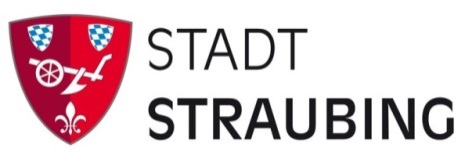 zur Durchführung privater Baumaßnahmen zurBeseitigung von Leerständen im Zentrum der Stadt StraubingAntrag auf Gewährung eines Zuschusses1. Antragsteller/inName, Vorname: ______________________________________________________________Anschrift:             ______________________________________________________________Telefonnummer: _______________________ 	E-Mail: _________________________________Bankverbindung: ______________________________________________________________☐	Eigentümer/in☐	sonstige Bauberechtigte z.B. Erbbauberechtigte☐	Vertretung der Eigentümer/Eigentümerinnen oder sonstige Bauberechtigte	(Vollmachtsurkunde[n] ist / sind beigefügt)2.	Lage des Gebäudes	Straße / Hausnummer:       ____________________________________________________	Gemarkung / Flurnummer: ____________________________________________________3.	Bezeichnung der Maßnahme – kurze stichpunktartige Beschreibung der Baumaßnahme	__________________________________________________________________________	__________________________________________________________________________	Der vorzeitige Maßnahmenbeginn wird beantragt:     ja ☐     nein ☐4.	Kosten der Maßnahme	Voraussichtlich geschätzte Gesamtkosten (mind. 10.000 Euro):      ____________________ €	Vorsteuerabzugsberechtigt:      ja ☐     nein ☐	Zuschüsse aus öffentlichen Mitteln werden beantragt:     ja ☐     nein ☐5. Antragsunterlagen gem. Förderrichtlinien § 8 Förderverfahren (2) und (3)Bestandspläne vorhanden:    ja ☐  nein ☐ aktuelle Farbfotos zur Erläuterung des Gebäudezustandes vor MaßnahmenbeginnAusführliche Beschreibung und Pläne zu den einzelnen vorgesehenen MaßnahmenBeschreibung der wirtschaftlichen Tragfähigkeit („Businessplan“):    ja ☐   nein ☐Kostenschätzung mit Vorlage von mindestens 3 Vergleichsangeboten für alle Gewerke, deren Förderung beantragt wird (Absageschreiben gelten nicht als Angebot)Mir ist bekannt, dass die Maßnahme erst nach schriftlicher Zustimmung begonnen werden darf!(Abschluss einer schriftlichen Maßnahmenvereinbarung zwischen Antragsteller/in und der Stadt Straubing oder Erteilung der Zustimmung zum vorzeitigen Maßnahmenbeginn)_______________________________	_______________________________Ort, Datum	Unterschrift Antragsteller/inInformationen zur Verarbeitung Ihrer persönlichen Daten sind abrufbar unter:
www.straubing.de (LEBEN IN STRAUBING / BAUEN UND WOHNEN / Kommunale Förderprogramme) Auf Wunsch erhalten Sie die Datenschutzhinweise auch bei der Stadt Straubing, Stadtentwicklung und Stadtplanung, Tel.: 09421/944 60411, E-Mail: stadtplanungsamt@straubing.de.